	Jadłospis	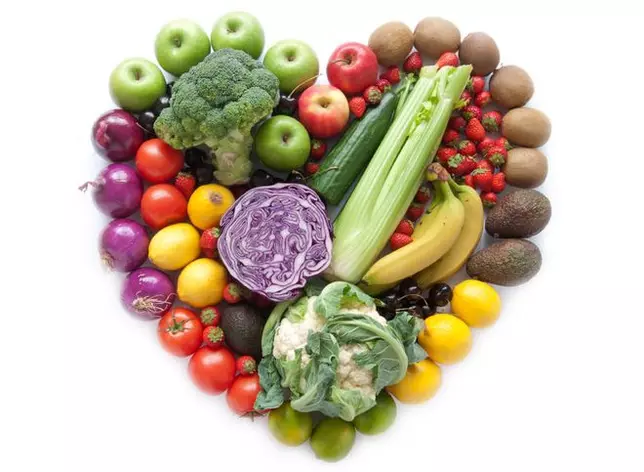 Jadłospis  może  ulec  zmianieWtorek03.04.18Pieczywo z ziarnem lnu (1); masło (7); schab swojski; pomidor; ogórek kwaszony; płatki kukurydziane na mleku (1,7)  459,40kcalcząstka melona; sok owocowyBarszcz czerwony z ziemniakami (7,9); pierogi z serem i śmietaną (1,3,7); surówka z marchewki i jabłka (7); woda z miętą, cytryną i miodem           418,50kcalKisiel jabłkowy /wyrób własny/; wafel ryżowy117,80kcal      Środa     04.04.18Pieczywo razowe i wieloziarniste (1); masło (7); pasta z białego sera z ogórkiem (7); indyk pieczony; ogórek kwaszony; papryka; owsianka królewska na mleku (7) 389,00kcal½ jabłkaZupa zacierkowa z ziemniakami (1,3,9); udko pieczone z kurczaka; ryż brązowy; surówka z kapusty pekińskiej; kompot z owoców leśnych;440,10 kcalBudyń waniliowy (3,7);½ gruszki; chrupki kukurydziane153,30kcal    Czwartek     05.04.18Pieczywo żytnie (1); masło (7); serek twarożkowy Bieluch (7); szynka pieczona; pomidor; rzodkiewka; płatki jaglane na mleku (7)405,00kcal                                                                                                                                                                                                                                                                                                                                                                                                                                                                                                                                                                                                                                                                                                                                                                                                                                                                                                                                                                                                                                                                                                                                                                                              ½ bananaKapuśniak z ziemniakami (9); gulasz wołowy (1); kuskus; sałata z rzodkiewką, ogórkiem i jogurtem (7); woda z miętą, cytryną i miodem444,20 kcalMurzynek (1,3,7) /wyrób własny/; cząstka pomarańczy; herbatka owocowa188,50kcal     Piątek    06.04.18Pieczywo orkiszowe (1); masło (7); pasta z ciecierzycy (11); ogórek zielony; ser żółty (7); papryka; kakao (7)  372,10kcalCząstka kiwiRyżanka (7,9); Ryba po grecku (4,9); ziemniaki;kapusta kwaszona; kompot wiśniowy; 457,80 kcalBułka wyborowa (1); masło (7); dżem truskawkowy /wyrób własny/; herbatka194,60kcal